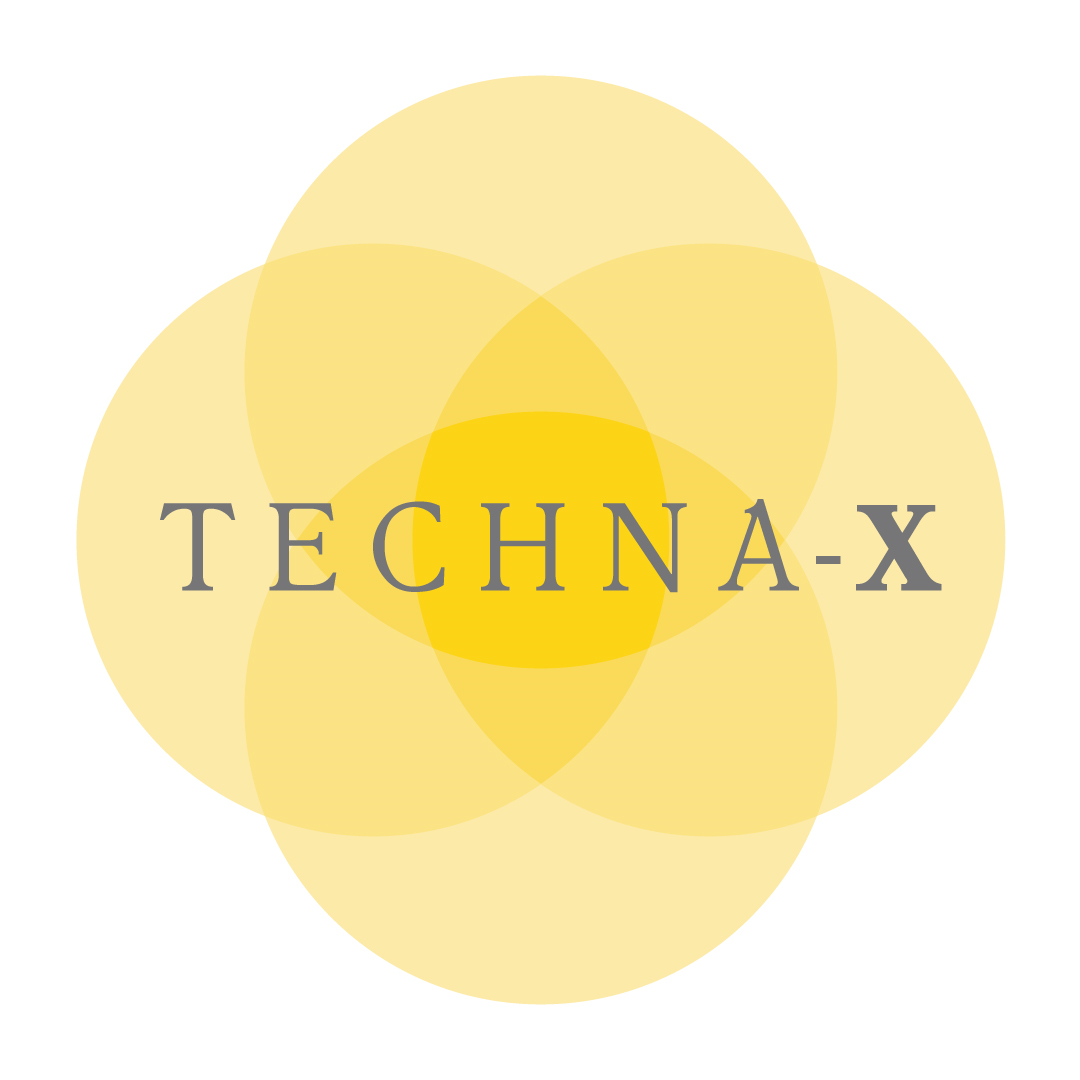 TECHNA-X BERHADRegistration No.: 200601012477 (732227-T)(Incorporated in Malaysia)Contents Page1.    PURPOSE ....................................................................................................... 2 2.    CRITERIA ...................................................................................................... 2 3.    THE ASSESSMENT ...................................................................................... 5 4.    REVIEW OF THE POLICY........................................................................... 5 PURPOSE 1.1	This Policy sets out the fit and proper criteria for the appointment and re-appointment of Directors on the Boards of Techna-X Berhad and its subsidiaries. 1.2	To ensure that each of the Directors has the character, experience, integrity, competence and time to effectively discharge his/her role as a Director of Techna-X Berhad and its subsidiaries. 1.3	Serve as a guide to the Nomination Committee (“NC”) and the Board in their review and assessment of candidates that are to be appointed onto the Board as well as Directors who are seeking for election or re-election. 2.	CRITERIA 2.1	The fit and proper criteria of a Director include but not limited to the following: 2.1.1	Character and Integrity Probity  is compliant with legal obligations, regulatory requirements and professional standards has not been obstructive, misleading or untruthful in dealings with regulatory bodies or a court Personal integrity  	has not perpetrated or participated in any business practices which are deceitful, oppressive, improper (whether unlawful or not), or which otherwise reflect discredit on his professional conduct  	service contract (i.e. in the capacity of management or Director) had not been terminated in the past due to concerns on personal integrity  	has not abused other positions (i.e. political appointment) to facilitate government relations for the company in a manner that contravenes the principles of good governance Financial integrity manages personal debts or financial affairs satisfactorily demonstrates ability to fulfil personal financial obligations as and when they fall due Reputation is of good repute in the financial and business community has not been the subject of civil or criminal proceedings or enforcement action, in managing or governing an entity for the past 10 years has not been substantially involved in the management of a business or company which has failed, where that failure has been occasioned in part by deficiencies in that management 2.1.2	Experience and competence Qualifications, training and skills possesses education qualification that is relevant to the skill set that the Director is earmarked to bring to bear onto the boardroom (i.e. a match to the board skill set matrix) has a considerable understanding on the business and workings of a corporation possesses general management skills as well as understanding of corporate governance and sustainability issues keeps knowledge current based on continuous professional development possesses leadership capabilities and a high level of emotional intelligence Relevant experience and expertise possesses relevant experience and expertise with due consideration given to past length of service, nature and size of business, responsibilities held, number of subordinates as well as reporting lines and delegated authorities Relevant past performance or track record had a career of occupying a high-level position in a comparable organisation, and was accountable for driving or leading the organisation’s governance, business performance or operations possesses commendable past performance record as gathered from the results of the board effectiveness evaluation 2.1.3	Time and commitment Ability to discharge role having regard to other commitments able to devote time as a board member, having factored other outside obligations including concurrent board positions held by the Director across listed issuers and non-listed entities (including not-for-profit organisations) Participation and contribution in the board or track record demonstrates willingness to participate actively in board activities demonstrates willingness to devote time and effort to understand the businesses and exemplifies readiness to participate in events outside the boardroom manifests passion in the vocation of a Director exhibits ability to articulate views independently, objectively and constructively exhibits open mindedness to the views of others and ability to make considered judgment after hearing the views of others 3.	THE ASSESSMENT 3.1	The NC will assess each person for a new appointment or re-appointment of Directors based on the criteria set under item 2.1 before recommending to the Board for approval. The Board Evaluation Form is set out in Annexure 1. 3.2	For the appointment of new Director, the person required to complete the Prospective Directors Information as set out in Annexure 2. 3.3	The results of the assessments are part of the Company’s internal documents and shall not be disclosed or provided to any other party. 4.	REVIEW OF THE POLICY 4.1	NC shall recommend any change to the Policy as the NC deems appropriate to the Board for approval. The terms of the Policy shall be assessed, reviewed and updated where necessary i.e. when there are changes to the Malaysian Code on Corporate Governance, Listing Requirements of Bursa Malaysia Securities Berhad or any other regulatory requirements.